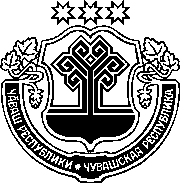 ЗаконЧувашской РеспубликиОБ УСТАНОВЛЕНИИ В ЧУвашской Республике
КОЭФФИЦИЕНТА, ОТРАЖАЮЩЕГО РЕГИОНАЛЬНЫЕ 
ОСОБЕННОСТИ РЫНКА ТРУДА, НА 2020 ГОД ПринятГосударственным СоветомЧувашской Республики5 сентября 2019 годаСтатья 1В соответствии со статьей 2271 Налогового кодекса Российской Федерации установить в Чувашской Республике на 2020 год коэффициент, отражающий региональные особенности рынка труда, необходимый в целях применения главы 23 "Налог на доходы физических лиц" Налогового кодекса Российской Федерации, равный 2.Статья 2Настоящий Закон вступает в силу с 1 января 2020 года, но не ранее чем по истечении одного месяца со дня его официального опубликования и не ранее первого числа очередного налогового периода по налогу на доходы физических лиц.г. Чебоксары11 сентября 2019 года№ 61ГлаваЧувашской РеспубликиМ. Игнатьев